Send to:/Enviar a:E-mail: icaonacc@icao.int — END/FIN —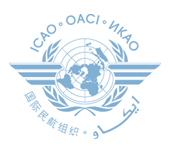 ICAO NACC Regional Office GREPECAS perception Survey to States – Improvement Project/Encuesta de percepción del GREPECAS de la Oficina Regional de la OACI NACC a los Estados – Proyecto de mejoraICAO NACC Regional Office GREPECAS perception Survey to States – Improvement Project/Encuesta de percepción del GREPECAS de la Oficina Regional de la OACI NACC a los Estados – Proyecto de mejoraICAO NACC Regional Office GREPECAS perception Survey to States – Improvement Project/Encuesta de percepción del GREPECAS de la Oficina Regional de la OACI NACC a los Estados – Proyecto de mejoraICAO NACC Regional Office GREPECAS perception Survey to States – Improvement Project/Encuesta de percepción del GREPECAS de la Oficina Regional de la OACI NACC a los Estados – Proyecto de mejoraICAO NACC Regional Office GREPECAS perception Survey to States – Improvement Project/Encuesta de percepción del GREPECAS de la Oficina Regional de la OACI NACC a los Estados – Proyecto de mejoraICAO NACC Regional Office GREPECAS perception Survey to States – Improvement Project/Encuesta de percepción del GREPECAS de la Oficina Regional de la OACI NACC a los Estados – Proyecto de mejoraICAO NACC Regional Office GREPECAS perception Survey to States – Improvement Project/Encuesta de percepción del GREPECAS de la Oficina Regional de la OACI NACC a los Estados – Proyecto de mejoraICAO NACC Regional Office GREPECAS perception Survey to States – Improvement Project/Encuesta de percepción del GREPECAS de la Oficina Regional de la OACI NACC a los Estados – Proyecto de mejoraICAO NACC Regional Office GREPECAS perception Survey to States – Improvement Project/Encuesta de percepción del GREPECAS de la Oficina Regional de la OACI NACC a los Estados – Proyecto de mejoraICAO NACC Regional Office GREPECAS perception Survey to States – Improvement Project/Encuesta de percepción del GREPECAS de la Oficina Regional de la OACI NACC a los Estados – Proyecto de mejoraICAO NACC Regional Office GREPECAS perception Survey to States – Improvement Project/Encuesta de percepción del GREPECAS de la Oficina Regional de la OACI NACC a los Estados – Proyecto de mejoraICAO NACC Regional Office GREPECAS perception Survey to States – Improvement Project/Encuesta de percepción del GREPECAS de la Oficina Regional de la OACI NACC a los Estados – Proyecto de mejoraICAO NACC Regional Office GREPECAS perception Survey to States – Improvement Project/Encuesta de percepción del GREPECAS de la Oficina Regional de la OACI NACC a los Estados – Proyecto de mejoraICAO NACC Regional Office GREPECAS perception Survey to States – Improvement Project/Encuesta de percepción del GREPECAS de la Oficina Regional de la OACI NACC a los Estados – Proyecto de mejoraICAO NACC Regional Office GREPECAS perception Survey to States – Improvement Project/Encuesta de percepción del GREPECAS de la Oficina Regional de la OACI NACC a los Estados – Proyecto de mejoraICAO NACC Regional Office GREPECAS perception Survey to States – Improvement Project/Encuesta de percepción del GREPECAS de la Oficina Regional de la OACI NACC a los Estados – Proyecto de mejoraICAO NACC Regional Office GREPECAS perception Survey to States – Improvement Project/Encuesta de percepción del GREPECAS de la Oficina Regional de la OACI NACC a los Estados – Proyecto de mejoraICAO NACC Regional Office GREPECAS perception Survey to States – Improvement Project/Encuesta de percepción del GREPECAS de la Oficina Regional de la OACI NACC a los Estados – Proyecto de mejoraICAO NACC Regional Office GREPECAS perception Survey to States – Improvement Project/Encuesta de percepción del GREPECAS de la Oficina Regional de la OACI NACC a los Estados – Proyecto de mejoraICAO NACC Regional Office GREPECAS perception Survey to States – Improvement Project/Encuesta de percepción del GREPECAS de la Oficina Regional de la OACI NACC a los Estados – Proyecto de mejoraICAO NACC Regional Office GREPECAS perception Survey to States – Improvement Project/Encuesta de percepción del GREPECAS de la Oficina Regional de la OACI NACC a los Estados – Proyecto de mejoraICAO NACC Regional Office GREPECAS perception Survey to States – Improvement Project/Encuesta de percepción del GREPECAS de la Oficina Regional de la OACI NACC a los Estados – Proyecto de mejoraICAO NACC Regional Office GREPECAS perception Survey to States – Improvement Project/Encuesta de percepción del GREPECAS de la Oficina Regional de la OACI NACC a los Estados – Proyecto de mejoraICAO NACC Regional Office GREPECAS perception Survey to States – Improvement Project/Encuesta de percepción del GREPECAS de la Oficina Regional de la OACI NACC a los Estados – Proyecto de mejoraICAO NACC Regional Office GREPECAS perception Survey to States – Improvement Project/Encuesta de percepción del GREPECAS de la Oficina Regional de la OACI NACC a los Estados – Proyecto de mejoraICAO NACC Regional Office GREPECAS perception Survey to States – Improvement Project/Encuesta de percepción del GREPECAS de la Oficina Regional de la OACI NACC a los Estados – Proyecto de mejoraICAO NACC Regional Office GREPECAS perception Survey to States – Improvement Project/Encuesta de percepción del GREPECAS de la Oficina Regional de la OACI NACC a los Estados – Proyecto de mejoraGREPECAS Survey/Encuesta GREPECAS - ver 1.0GREPECAS Survey/Encuesta GREPECAS - ver 1.0GREPECAS Survey/Encuesta GREPECAS - ver 1.0GREPECAS Survey/Encuesta GREPECAS - ver 1.0GREPECAS Survey/Encuesta GREPECAS - ver 1.0GREPECAS Survey/Encuesta GREPECAS - ver 1.0GREPECAS Survey/Encuesta GREPECAS - ver 1.0GREPECAS Survey/Encuesta GREPECAS - ver 1.0GREPECAS Survey/Encuesta GREPECAS - ver 1.0GREPECAS Survey/Encuesta GREPECAS - ver 1.0Image and satisfaction/Imagen y satisfacciónImage and satisfaction/Imagen y satisfacciónImage and satisfaction/Imagen y satisfacciónImage and satisfaction/Imagen y satisfacciónImage and satisfaction/Imagen y satisfacciónImage and satisfaction/Imagen y satisfacciónImage and satisfaction/Imagen y satisfacciónImage and satisfaction/Imagen y satisfacciónImage and satisfaction/Imagen y satisfacciónImage and satisfaction/Imagen y satisfacciónImage and satisfaction/Imagen y satisfacciónImage and satisfaction/Imagen y satisfacciónImage and satisfaction/Imagen y satisfacciónImage and satisfaction/Imagen y satisfacciónImage and satisfaction/Imagen y satisfacciónImage and satisfaction/Imagen y satisfacciónImage and satisfaction/Imagen y satisfacciónImage and satisfaction/Imagen y satisfacciónImage and satisfaction/Imagen y satisfacciónIntroduction/IntroducciónIntroduction/IntroducciónIntroduction/IntroducciónIntroduction/IntroducciónIntroduction/IntroducciónIntroduction/IntroducciónIntroduction/IntroducciónIntroduction/IntroducciónIntroduction/IntroducciónIntroduction/IntroducciónIntroduction/IntroducciónIntroduction/IntroducciónIntroduction/IntroducciónIntroduction/IntroducciónIntroduction/IntroducciónIntroduction/IntroducciónIntroduction/IntroducciónIntroduction/IntroducciónIntroduction/IntroducciónIntroduction/IntroducciónIntroduction/IntroducciónIntroduction/IntroducciónIntroduction/IntroducciónIntroduction/IntroducciónIntroduction/IntroducciónIntroduction/IntroducciónIntroduction/IntroducciónIntroduction/IntroducciónIntroduction/IntroducciónThis survey will allow us to know the perception that members have about GREPECAS, based on a survey model that will allow them to identify the GREPECAS image and will help ICAO generate strategies to improve both its image and efficiency. Your participation is very important. We appreciate your answers and comments.This survey will allow us to know the perception that members have about GREPECAS, based on a survey model that will allow them to identify the GREPECAS image and will help ICAO generate strategies to improve both its image and efficiency. Your participation is very important. We appreciate your answers and comments.This survey will allow us to know the perception that members have about GREPECAS, based on a survey model that will allow them to identify the GREPECAS image and will help ICAO generate strategies to improve both its image and efficiency. Your participation is very important. We appreciate your answers and comments.This survey will allow us to know the perception that members have about GREPECAS, based on a survey model that will allow them to identify the GREPECAS image and will help ICAO generate strategies to improve both its image and efficiency. Your participation is very important. We appreciate your answers and comments.This survey will allow us to know the perception that members have about GREPECAS, based on a survey model that will allow them to identify the GREPECAS image and will help ICAO generate strategies to improve both its image and efficiency. Your participation is very important. We appreciate your answers and comments.This survey will allow us to know the perception that members have about GREPECAS, based on a survey model that will allow them to identify the GREPECAS image and will help ICAO generate strategies to improve both its image and efficiency. Your participation is very important. We appreciate your answers and comments.This survey will allow us to know the perception that members have about GREPECAS, based on a survey model that will allow them to identify the GREPECAS image and will help ICAO generate strategies to improve both its image and efficiency. Your participation is very important. We appreciate your answers and comments.This survey will allow us to know the perception that members have about GREPECAS, based on a survey model that will allow them to identify the GREPECAS image and will help ICAO generate strategies to improve both its image and efficiency. Your participation is very important. We appreciate your answers and comments.This survey will allow us to know the perception that members have about GREPECAS, based on a survey model that will allow them to identify the GREPECAS image and will help ICAO generate strategies to improve both its image and efficiency. Your participation is very important. We appreciate your answers and comments.This survey will allow us to know the perception that members have about GREPECAS, based on a survey model that will allow them to identify the GREPECAS image and will help ICAO generate strategies to improve both its image and efficiency. Your participation is very important. We appreciate your answers and comments.La presente encuesta nos permitirá conocer la percepción que tienen los miembros sobre el GREPECAS, con base en un modelo de encuesta que le permitirá identificar la imagen del GREPECAS y le ayudará a la OACI a generar estrategias para mejorar tanto su imagen como eficiencia. Su participación es muy importante. Agradecemos sus respuestas y comentarios.La presente encuesta nos permitirá conocer la percepción que tienen los miembros sobre el GREPECAS, con base en un modelo de encuesta que le permitirá identificar la imagen del GREPECAS y le ayudará a la OACI a generar estrategias para mejorar tanto su imagen como eficiencia. Su participación es muy importante. Agradecemos sus respuestas y comentarios.La presente encuesta nos permitirá conocer la percepción que tienen los miembros sobre el GREPECAS, con base en un modelo de encuesta que le permitirá identificar la imagen del GREPECAS y le ayudará a la OACI a generar estrategias para mejorar tanto su imagen como eficiencia. Su participación es muy importante. Agradecemos sus respuestas y comentarios.La presente encuesta nos permitirá conocer la percepción que tienen los miembros sobre el GREPECAS, con base en un modelo de encuesta que le permitirá identificar la imagen del GREPECAS y le ayudará a la OACI a generar estrategias para mejorar tanto su imagen como eficiencia. Su participación es muy importante. Agradecemos sus respuestas y comentarios.La presente encuesta nos permitirá conocer la percepción que tienen los miembros sobre el GREPECAS, con base en un modelo de encuesta que le permitirá identificar la imagen del GREPECAS y le ayudará a la OACI a generar estrategias para mejorar tanto su imagen como eficiencia. Su participación es muy importante. Agradecemos sus respuestas y comentarios.La presente encuesta nos permitirá conocer la percepción que tienen los miembros sobre el GREPECAS, con base en un modelo de encuesta que le permitirá identificar la imagen del GREPECAS y le ayudará a la OACI a generar estrategias para mejorar tanto su imagen como eficiencia. Su participación es muy importante. Agradecemos sus respuestas y comentarios.La presente encuesta nos permitirá conocer la percepción que tienen los miembros sobre el GREPECAS, con base en un modelo de encuesta que le permitirá identificar la imagen del GREPECAS y le ayudará a la OACI a generar estrategias para mejorar tanto su imagen como eficiencia. Su participación es muy importante. Agradecemos sus respuestas y comentarios.La presente encuesta nos permitirá conocer la percepción que tienen los miembros sobre el GREPECAS, con base en un modelo de encuesta que le permitirá identificar la imagen del GREPECAS y le ayudará a la OACI a generar estrategias para mejorar tanto su imagen como eficiencia. Su participación es muy importante. Agradecemos sus respuestas y comentarios.La presente encuesta nos permitirá conocer la percepción que tienen los miembros sobre el GREPECAS, con base en un modelo de encuesta que le permitirá identificar la imagen del GREPECAS y le ayudará a la OACI a generar estrategias para mejorar tanto su imagen como eficiencia. Su participación es muy importante. Agradecemos sus respuestas y comentarios.La presente encuesta nos permitirá conocer la percepción que tienen los miembros sobre el GREPECAS, con base en un modelo de encuesta que le permitirá identificar la imagen del GREPECAS y le ayudará a la OACI a generar estrategias para mejorar tanto su imagen como eficiencia. Su participación es muy importante. Agradecemos sus respuestas y comentarios.La presente encuesta nos permitirá conocer la percepción que tienen los miembros sobre el GREPECAS, con base en un modelo de encuesta que le permitirá identificar la imagen del GREPECAS y le ayudará a la OACI a generar estrategias para mejorar tanto su imagen como eficiencia. Su participación es muy importante. Agradecemos sus respuestas y comentarios.La presente encuesta nos permitirá conocer la percepción que tienen los miembros sobre el GREPECAS, con base en un modelo de encuesta que le permitirá identificar la imagen del GREPECAS y le ayudará a la OACI a generar estrategias para mejorar tanto su imagen como eficiencia. Su participación es muy importante. Agradecemos sus respuestas y comentarios.La presente encuesta nos permitirá conocer la percepción que tienen los miembros sobre el GREPECAS, con base en un modelo de encuesta que le permitirá identificar la imagen del GREPECAS y le ayudará a la OACI a generar estrategias para mejorar tanto su imagen como eficiencia. Su participación es muy importante. Agradecemos sus respuestas y comentarios.La presente encuesta nos permitirá conocer la percepción que tienen los miembros sobre el GREPECAS, con base en un modelo de encuesta que le permitirá identificar la imagen del GREPECAS y le ayudará a la OACI a generar estrategias para mejorar tanto su imagen como eficiencia. Su participación es muy importante. Agradecemos sus respuestas y comentarios.La presente encuesta nos permitirá conocer la percepción que tienen los miembros sobre el GREPECAS, con base en un modelo de encuesta que le permitirá identificar la imagen del GREPECAS y le ayudará a la OACI a generar estrategias para mejorar tanto su imagen como eficiencia. Su participación es muy importante. Agradecemos sus respuestas y comentarios.La presente encuesta nos permitirá conocer la percepción que tienen los miembros sobre el GREPECAS, con base en un modelo de encuesta que le permitirá identificar la imagen del GREPECAS y le ayudará a la OACI a generar estrategias para mejorar tanto su imagen como eficiencia. Su participación es muy importante. Agradecemos sus respuestas y comentarios.La presente encuesta nos permitirá conocer la percepción que tienen los miembros sobre el GREPECAS, con base en un modelo de encuesta que le permitirá identificar la imagen del GREPECAS y le ayudará a la OACI a generar estrategias para mejorar tanto su imagen como eficiencia. Su participación es muy importante. Agradecemos sus respuestas y comentarios.La presente encuesta nos permitirá conocer la percepción que tienen los miembros sobre el GREPECAS, con base en un modelo de encuesta que le permitirá identificar la imagen del GREPECAS y le ayudará a la OACI a generar estrategias para mejorar tanto su imagen como eficiencia. Su participación es muy importante. Agradecemos sus respuestas y comentarios.La presente encuesta nos permitirá conocer la percepción que tienen los miembros sobre el GREPECAS, con base en un modelo de encuesta que le permitirá identificar la imagen del GREPECAS y le ayudará a la OACI a generar estrategias para mejorar tanto su imagen como eficiencia. Su participación es muy importante. Agradecemos sus respuestas y comentarios.PART 1/PARTE 1PART 1/PARTE 1PART 1/PARTE 1PART 1/PARTE 1PART 1/PARTE 1PART 1/PARTE 1PART 1/PARTE 1PART 1/PARTE 1PART 1/PARTE 1PART 1/PARTE 1PART 1/PARTE 1PART 1/PARTE 1PART 1/PARTE 1PART 1/PARTE 1PART 1/PARTE 1PART 1/PARTE 1PART 1/PARTE 1PART 1/PARTE 1PART 1/PARTE 1PART 1/PARTE 1PART 1/PARTE 1PART 1/PARTE 1PART 1/PARTE 1PART 1/PARTE 1PART 1/PARTE 1PART 1/PARTE 1PART 1/PARTE 1PART 1/PARTE 1PART 1/PARTE 1State information/Información del Estado(Confidential/Confidencial)State information/Información del Estado(Confidential/Confidencial)State information/Información del Estado(Confidential/Confidencial)State information/Información del Estado(Confidential/Confidencial)State information/Información del Estado(Confidential/Confidencial)State information/Información del Estado(Confidential/Confidencial)State information/Información del Estado(Confidential/Confidencial)State information/Información del Estado(Confidential/Confidencial)State information/Información del Estado(Confidential/Confidencial)State information/Información del Estado(Confidential/Confidencial)State information/Información del Estado(Confidential/Confidencial)State information/Información del Estado(Confidential/Confidencial)State information/Información del Estado(Confidential/Confidencial)State information/Información del Estado(Confidential/Confidencial)State information/Información del Estado(Confidential/Confidencial)State information/Información del Estado(Confidential/Confidencial)State information/Información del Estado(Confidential/Confidencial)State information/Información del Estado(Confidential/Confidencial)State information/Información del Estado(Confidential/Confidencial)State information/Información del Estado(Confidential/Confidencial)State information/Información del Estado(Confidential/Confidencial)State information/Información del Estado(Confidential/Confidencial)State information/Información del Estado(Confidential/Confidencial)State information/Información del Estado(Confidential/Confidencial)State information/Información del Estado(Confidential/Confidencial)State information/Información del Estado(Confidential/Confidencial)State information/Información del Estado(Confidential/Confidencial)State information/Información del Estado(Confidential/Confidencial)State information/Información del Estado(Confidential/Confidencial)State/Estado:     State/Estado:     State/Estado:     State/Estado:     State/Estado:     State/Estado:     State/Estado:     State/Estado:     State/Estado:     State/Estado:     State/Estado:     State/Estado:     State/Estado:     State/Estado:     State/Estado:     State/Estado:     State/Estado:     State/Estado:     Date/Fecha:     Date/Fecha:     Date/Fecha:     Date/Fecha:     Date/Fecha:     Date/Fecha:     Date/Fecha:     Date/Fecha:     Date/Fecha:     Date/Fecha:     Date/Fecha:     What is your position whithin your organization?/¿Cuál es su puesto en su Organización?What is your position whithin your organization?/¿Cuál es su puesto en su Organización?What is your position whithin your organization?/¿Cuál es su puesto en su Organización?What is your position whithin your organization?/¿Cuál es su puesto en su Organización?What is your position whithin your organization?/¿Cuál es su puesto en su Organización?What is your position whithin your organization?/¿Cuál es su puesto en su Organización?What is your position whithin your organization?/¿Cuál es su puesto en su Organización?What is your position whithin your organization?/¿Cuál es su puesto en su Organización?What is your position whithin your organization?/¿Cuál es su puesto en su Organización?What is your position whithin your organization?/¿Cuál es su puesto en su Organización?What is your position whithin your organization?/¿Cuál es su puesto en su Organización?What is your position whithin your organization?/¿Cuál es su puesto en su Organización?Age/Edad:Age/Edad:Age/Edad:Age/Edad:Age/Edad:Age/Edad:Age/Edad:Age/Edad:Age/Edad:Age/Edad:Age/Edad:Age/Edad:Age/Edad:Age/Edad:Age/Edad:Age/Edad:Age/Edad:Age/Edad:Age/Edad:Age/Edad:Age/Edad:Age/Edad:Age/Edad:Age/Edad:Age/Edad:Age/Edad:Age/Edad:Age/Edad:Age/Edad:Up to 25 years old/
Hasta 25 añosUp to 25 years old/
Hasta 25 añosUp to 25 years old/
Hasta 25 años26 to 35 years old/26 a 35 años26 to 35 years old/26 a 35 años26 to 35 years old/26 a 35 años26 to 35 years old/26 a 35 años26 to 35 years old/26 a 35 años36 to 45 years old/36 a 45 años36 to 45 years old/36 a 45 años36 to 45 years old/36 a 45 años36 to 45 years old/36 a 45 años36 to 45 years old/36 a 45 años36 to 45 years old/36 a 45 años36 to 45 years old/36 a 45 años46 a 55 years old/
46 a 55 años46 a 55 years old/
46 a 55 años46 a 55 years old/
46 a 55 años46 a 55 years old/
46 a 55 años46 a 55 years old/
46 a 55 años46 a 55 years old/
46 a 55 años46 a 55 years old/
46 a 55 años46 a 55 years old/
46 a 55 años56 years old or more/
56 años y más56 years old or more/
56 años y más56 years old or more/
56 años y más56 years old or more/
56 años y más56 years old or more/
56 años y más56 years old or more/
56 años y másGender/Género:Gender/Género:Gender/Género:Gender/Género:Gender/Género:Gender/Género:Gender/Género:Gender/Género:Gender/Género:Gender/Género:Gender/Género:Gender/Género:Gender/Género:Gender/Género:Gender/Género:Gender/Género:Gender/Género:Gender/Género:Gender/Género:Gender/Género:Gender/Género:Gender/Género:Gender/Género:Gender/Género:Gender/Género:Gender/Género:Gender/Género:Gender/Género:Gender/Género: Woman/Mujer Woman/Mujer Woman/Mujer Woman/Mujer Woman/Mujer Woman/Mujer Woman/Mujer Man/Hombre Man/Hombre Man/Hombre Man/Hombre Man/Hombre Man/Hombre Man/Hombre Man/Hombre Man/Hombre Man/Hombre Man/Hombre Man/Hombre Man/Hombre Man/Hombre Man/Hombre Man/Hombre Man/Hombre Man/Hombre Man/Hombre Man/Hombre Man/Hombre Man/HombreYears of Experience in Aviation/Años de Experiencia en AviaciónYears of Experience in Aviation/Años de Experiencia en AviaciónYears of Experience in Aviation/Años de Experiencia en AviaciónYears of Experience in Aviation/Años de Experiencia en Aviación1 to 5/1 a 51 to 5/1 a 51 to 5/1 a 51 to 5/1 a 51 to 5/1 a 51 to 5/1 a 51 to 5/1 a 56 to 10/6 a 106 to 10/6 a 106 to 10/6 a 1011 to 15/
11 a 1511 to 15/
11 a 1511 to 15/
11 a 1511 to 15/
11 a 1511 to 15/
11 a 1511 to 15/
11 a 1511 to 15/
11 a 1511 to 15/
11 a 1515 to 20/
15 a 2015 to 20/
15 a 2015 to 20/
15 a 2021 and more/21 y más21 and more/21 y más21 and more/21 y más21 and more/21 y másAviation Academic Background/
Formación Académica AeronáuticaAviation Academic Background/
Formación Académica AeronáuticaAviation Academic Background/
Formación Académica AeronáuticaAviation Academic Background/
Formación Académica AeronáuticaAviation Academic Background/
Formación Académica AeronáuticaAviation Academic Background/
Formación Académica AeronáuticaAviation Academic Background/
Formación Académica AeronáuticaAviation Academic Background/
Formación Académica AeronáuticaAviation Academic Background/
Formación Académica AeronáuticaAviation Academic Background/
Formación Académica AeronáuticaAviation Academic Background/
Formación Académica AeronáuticaAviation Academic Background/
Formación Académica AeronáuticaAviation Academic Background/
Formación Académica AeronáuticaAviation Academic Background/
Formación Académica AeronáuticaHow many GREPECAS meetings have you attended?/¿En cuántas reuniones del GREPECAS ha participado?How many GREPECAS meetings have you attended?/¿En cuántas reuniones del GREPECAS ha participado?How many GREPECAS meetings have you attended?/¿En cuántas reuniones del GREPECAS ha participado?How many GREPECAS meetings have you attended?/¿En cuántas reuniones del GREPECAS ha participado?How many GREPECAS meetings have you attended?/¿En cuántas reuniones del GREPECAS ha participado?How many GREPECAS meetings have you attended?/¿En cuántas reuniones del GREPECAS ha participado?How many GREPECAS meetings have you attended?/¿En cuántas reuniones del GREPECAS ha participado?How many GREPECAS meetings have you attended?/¿En cuántas reuniones del GREPECAS ha participado?How many GREPECAS meetings have you attended?/¿En cuántas reuniones del GREPECAS ha participado?How many GREPECAS meetings have you attended?/¿En cuántas reuniones del GREPECAS ha participado?How many GREPECAS meetings have you attended?/¿En cuántas reuniones del GREPECAS ha participado?How many GREPECAS meetings have you attended?/¿En cuántas reuniones del GREPECAS ha participado?How many GREPECAS meetings have you attended?/¿En cuántas reuniones del GREPECAS ha participado?How many GREPECAS meetings have you attended?/¿En cuántas reuniones del GREPECAS ha participado?What air navigation area do you work for?/¿En qué área de navegación aérea trabaja usted?What air navigation area do you work for?/¿En qué área de navegación aérea trabaja usted?What air navigation area do you work for?/¿En qué área de navegación aérea trabaja usted?What air navigation area do you work for?/¿En qué área de navegación aérea trabaja usted?What air navigation area do you work for?/¿En qué área de navegación aérea trabaja usted?What air navigation area do you work for?/¿En qué área de navegación aérea trabaja usted?What air navigation area do you work for?/¿En qué área de navegación aérea trabaja usted?What air navigation area do you work for?/¿En qué área de navegación aérea trabaja usted?What air navigation area do you work for?/¿En qué área de navegación aérea trabaja usted?What air navigation area do you work for?/¿En qué área de navegación aérea trabaja usted?What air navigation area do you work for?/¿En qué área de navegación aérea trabaja usted?What air navigation area do you work for?/¿En qué área de navegación aérea trabaja usted?What air navigation area do you work for?/¿En qué área de navegación aérea trabaja usted?What air navigation area do you work for?/¿En qué área de navegación aérea trabaja usted?PART 2/PARTE 2PART 2/PARTE 2PART 2/PARTE 2PART 2/PARTE 2PART 2/PARTE 2PART 2/PARTE 2PART 2/PARTE 2PART 2/PARTE 2PART 2/PARTE 2PART 2/PARTE 2PART 2/PARTE 2PART 2/PARTE 2PART 2/PARTE 2PART 2/PARTE 2PART 2/PARTE 2PART 2/PARTE 2PART 2/PARTE 2PART 2/PARTE 2PART 2/PARTE 2PART 2/PARTE 2PART 2/PARTE 2PART 2/PARTE 2PART 2/PARTE 2PART 2/PARTE 2PART 2/PARTE 2PART 2/PARTE 2PART 2/PARTE 2PART 2/PARTE 2PART 2/PARTE 21What do you expect from the GREPECAS/
¿Qué espera del GREPECAS?What do you expect from the GREPECAS/
¿Qué espera del GREPECAS?What do you expect from the GREPECAS/
¿Qué espera del GREPECAS?What do you expect from the GREPECAS/
¿Qué espera del GREPECAS?What do you expect from the GREPECAS/
¿Qué espera del GREPECAS?What do you expect from the GREPECAS/
¿Qué espera del GREPECAS?What do you expect from the GREPECAS/
¿Qué espera del GREPECAS?What do you expect from the GREPECAS/
¿Qué espera del GREPECAS?What do you expect from the GREPECAS/
¿Qué espera del GREPECAS?What do you expect from the GREPECAS/
¿Qué espera del GREPECAS?What do you expect from the GREPECAS/
¿Qué espera del GREPECAS?What do you expect from the GREPECAS/
¿Qué espera del GREPECAS?2When you think of GREPECAS, what idea comes to your mind?/Cuando piensa en GREPECAS ¿qué idea viene a su mente?When you think of GREPECAS, what idea comes to your mind?/Cuando piensa en GREPECAS ¿qué idea viene a su mente?When you think of GREPECAS, what idea comes to your mind?/Cuando piensa en GREPECAS ¿qué idea viene a su mente?When you think of GREPECAS, what idea comes to your mind?/Cuando piensa en GREPECAS ¿qué idea viene a su mente?When you think of GREPECAS, what idea comes to your mind?/Cuando piensa en GREPECAS ¿qué idea viene a su mente?When you think of GREPECAS, what idea comes to your mind?/Cuando piensa en GREPECAS ¿qué idea viene a su mente?When you think of GREPECAS, what idea comes to your mind?/Cuando piensa en GREPECAS ¿qué idea viene a su mente?When you think of GREPECAS, what idea comes to your mind?/Cuando piensa en GREPECAS ¿qué idea viene a su mente?When you think of GREPECAS, what idea comes to your mind?/Cuando piensa en GREPECAS ¿qué idea viene a su mente?When you think of GREPECAS, what idea comes to your mind?/Cuando piensa en GREPECAS ¿qué idea viene a su mente?When you think of GREPECAS, what idea comes to your mind?/Cuando piensa en GREPECAS ¿qué idea viene a su mente?When you think of GREPECAS, what idea comes to your mind?/Cuando piensa en GREPECAS ¿qué idea viene a su mente?3With what positive words would you describe GREPECAS?/
¿Con qué palabras positivas describiría al GREPECAS?With what positive words would you describe GREPECAS?/
¿Con qué palabras positivas describiría al GREPECAS?With what positive words would you describe GREPECAS?/
¿Con qué palabras positivas describiría al GREPECAS?With what positive words would you describe GREPECAS?/
¿Con qué palabras positivas describiría al GREPECAS?With what positive words would you describe GREPECAS?/
¿Con qué palabras positivas describiría al GREPECAS?With what positive words would you describe GREPECAS?/
¿Con qué palabras positivas describiría al GREPECAS?With what positive words would you describe GREPECAS?/
¿Con qué palabras positivas describiría al GREPECAS?With what positive words would you describe GREPECAS?/
¿Con qué palabras positivas describiría al GREPECAS?With what positive words would you describe GREPECAS?/
¿Con qué palabras positivas describiría al GREPECAS?With what positive words would you describe GREPECAS?/
¿Con qué palabras positivas describiría al GREPECAS?With what positive words would you describe GREPECAS?/
¿Con qué palabras positivas describiría al GREPECAS?With what positive words would you describe GREPECAS?/
¿Con qué palabras positivas describiría al GREPECAS?4With what negative words would you describe GREPECAS?/
¿Con qué palabras negativas describiría al GREPECAS?With what negative words would you describe GREPECAS?/
¿Con qué palabras negativas describiría al GREPECAS?With what negative words would you describe GREPECAS?/
¿Con qué palabras negativas describiría al GREPECAS?With what negative words would you describe GREPECAS?/
¿Con qué palabras negativas describiría al GREPECAS?With what negative words would you describe GREPECAS?/
¿Con qué palabras negativas describiría al GREPECAS?With what negative words would you describe GREPECAS?/
¿Con qué palabras negativas describiría al GREPECAS?With what negative words would you describe GREPECAS?/
¿Con qué palabras negativas describiría al GREPECAS?With what negative words would you describe GREPECAS?/
¿Con qué palabras negativas describiría al GREPECAS?With what negative words would you describe GREPECAS?/
¿Con qué palabras negativas describiría al GREPECAS?With what negative words would you describe GREPECAS?/
¿Con qué palabras negativas describiría al GREPECAS?With what negative words would you describe GREPECAS?/
¿Con qué palabras negativas describiría al GREPECAS?With what negative words would you describe GREPECAS?/
¿Con qué palabras negativas describiría al GREPECAS?5What would you like to change about GREPECAS and why?/¿Qué le gustaría cambiar del GREPECAS y por qué?What would you like to change about GREPECAS and why?/¿Qué le gustaría cambiar del GREPECAS y por qué?What would you like to change about GREPECAS and why?/¿Qué le gustaría cambiar del GREPECAS y por qué?What would you like to change about GREPECAS and why?/¿Qué le gustaría cambiar del GREPECAS y por qué?What would you like to change about GREPECAS and why?/¿Qué le gustaría cambiar del GREPECAS y por qué?What would you like to change about GREPECAS and why?/¿Qué le gustaría cambiar del GREPECAS y por qué?What would you like to change about GREPECAS and why?/¿Qué le gustaría cambiar del GREPECAS y por qué?What would you like to change about GREPECAS and why?/¿Qué le gustaría cambiar del GREPECAS y por qué?What would you like to change about GREPECAS and why?/¿Qué le gustaría cambiar del GREPECAS y por qué?What would you like to change about GREPECAS and why?/¿Qué le gustaría cambiar del GREPECAS y por qué?What would you like to change about GREPECAS and why?/¿Qué le gustaría cambiar del GREPECAS y por qué?What would you like to change about GREPECAS and why?/¿Qué le gustaría cambiar del GREPECAS y por qué?6In your opinion, what idea do the other members have about GREPECAS?/En su opinión, ¿qué idea tienen los otros miembros acerca del GREPECAS?In your opinion, what idea do the other members have about GREPECAS?/En su opinión, ¿qué idea tienen los otros miembros acerca del GREPECAS?In your opinion, what idea do the other members have about GREPECAS?/En su opinión, ¿qué idea tienen los otros miembros acerca del GREPECAS?In your opinion, what idea do the other members have about GREPECAS?/En su opinión, ¿qué idea tienen los otros miembros acerca del GREPECAS?In your opinion, what idea do the other members have about GREPECAS?/En su opinión, ¿qué idea tienen los otros miembros acerca del GREPECAS?In your opinion, what idea do the other members have about GREPECAS?/En su opinión, ¿qué idea tienen los otros miembros acerca del GREPECAS?In your opinion, what idea do the other members have about GREPECAS?/En su opinión, ¿qué idea tienen los otros miembros acerca del GREPECAS?In your opinion, what idea do the other members have about GREPECAS?/En su opinión, ¿qué idea tienen los otros miembros acerca del GREPECAS?In your opinion, what idea do the other members have about GREPECAS?/En su opinión, ¿qué idea tienen los otros miembros acerca del GREPECAS?In your opinion, what idea do the other members have about GREPECAS?/En su opinión, ¿qué idea tienen los otros miembros acerca del GREPECAS?In your opinion, what idea do the other members have about GREPECAS?/En su opinión, ¿qué idea tienen los otros miembros acerca del GREPECAS?In your opinion, what idea do the other members have about GREPECAS?/En su opinión, ¿qué idea tienen los otros miembros acerca del GREPECAS?PART 3/PARTE 3PART 3/PARTE 3PART 3/PARTE 3PART 3/PARTE 3PART 3/PARTE 3PART 3/PARTE 3PART 3/PARTE 3PART 3/PARTE 3PART 3/PARTE 3PART 3/PARTE 3PART 3/PARTE 3PART 3/PARTE 3PART 3/PARTE 3PART 3/PARTE 3PART 3/PARTE 3PART 3/PARTE 3PART 3/PARTE 3PART 3/PARTE 3PART 3/PARTE 3PART 3/PARTE 3PART 3/PARTE 3PART 3/PARTE 3PART 3/PARTE 3PART 3/PARTE 3PART 3/PARTE 3PART 3/PARTE 3PART 3/PARTE 3PART 3/PARTE 3PART 3/PARTE 37In your opinion, what characteristics should GREPECAS take into account for its meetings? Select the options that apply./En su opinión, ¿qué características debería tener en cuenta el GREPECAS para sus reuniones? Seleccione las opciones que correspondan.In your opinion, what characteristics should GREPECAS take into account for its meetings? Select the options that apply./En su opinión, ¿qué características debería tener en cuenta el GREPECAS para sus reuniones? Seleccione las opciones que correspondan.In your opinion, what characteristics should GREPECAS take into account for its meetings? Select the options that apply./En su opinión, ¿qué características debería tener en cuenta el GREPECAS para sus reuniones? Seleccione las opciones que correspondan.In your opinion, what characteristics should GREPECAS take into account for its meetings? Select the options that apply./En su opinión, ¿qué características debería tener en cuenta el GREPECAS para sus reuniones? Seleccione las opciones que correspondan.In your opinion, what characteristics should GREPECAS take into account for its meetings? Select the options that apply./En su opinión, ¿qué características debería tener en cuenta el GREPECAS para sus reuniones? Seleccione las opciones que correspondan.In your opinion, what characteristics should GREPECAS take into account for its meetings? Select the options that apply./En su opinión, ¿qué características debería tener en cuenta el GREPECAS para sus reuniones? Seleccione las opciones que correspondan.In your opinion, what characteristics should GREPECAS take into account for its meetings? Select the options that apply./En su opinión, ¿qué características debería tener en cuenta el GREPECAS para sus reuniones? Seleccione las opciones que correspondan.In your opinion, what characteristics should GREPECAS take into account for its meetings? Select the options that apply./En su opinión, ¿qué características debería tener en cuenta el GREPECAS para sus reuniones? Seleccione las opciones que correspondan.In your opinion, what characteristics should GREPECAS take into account for its meetings? Select the options that apply./En su opinión, ¿qué características debería tener en cuenta el GREPECAS para sus reuniones? Seleccione las opciones que correspondan.In your opinion, what characteristics should GREPECAS take into account for its meetings? Select the options that apply./En su opinión, ¿qué características debería tener en cuenta el GREPECAS para sus reuniones? Seleccione las opciones que correspondan.In your opinion, what characteristics should GREPECAS take into account for its meetings? Select the options that apply./En su opinión, ¿qué características debería tener en cuenta el GREPECAS para sus reuniones? Seleccione las opciones que correspondan.In your opinion, what characteristics should GREPECAS take into account for its meetings? Select the options that apply./En su opinión, ¿qué características debería tener en cuenta el GREPECAS para sus reuniones? Seleccione las opciones que correspondan.In your opinion, what characteristics should GREPECAS take into account for its meetings? Select the options that apply./En su opinión, ¿qué características debería tener en cuenta el GREPECAS para sus reuniones? Seleccione las opciones que correspondan.In your opinion, what characteristics should GREPECAS take into account for its meetings? Select the options that apply./En su opinión, ¿qué características debería tener en cuenta el GREPECAS para sus reuniones? Seleccione las opciones que correspondan.In your opinion, what characteristics should GREPECAS take into account for its meetings? Select the options that apply./En su opinión, ¿qué características debería tener en cuenta el GREPECAS para sus reuniones? Seleccione las opciones que correspondan.In your opinion, what characteristics should GREPECAS take into account for its meetings? Select the options that apply./En su opinión, ¿qué características debería tener en cuenta el GREPECAS para sus reuniones? Seleccione las opciones que correspondan.In your opinion, what characteristics should GREPECAS take into account for its meetings? Select the options that apply./En su opinión, ¿qué características debería tener en cuenta el GREPECAS para sus reuniones? Seleccione las opciones que correspondan.In your opinion, what characteristics should GREPECAS take into account for its meetings? Select the options that apply./En su opinión, ¿qué características debería tener en cuenta el GREPECAS para sus reuniones? Seleccione las opciones que correspondan.In your opinion, what characteristics should GREPECAS take into account for its meetings? Select the options that apply./En su opinión, ¿qué características debería tener en cuenta el GREPECAS para sus reuniones? Seleccione las opciones que correspondan.In your opinion, what characteristics should GREPECAS take into account for its meetings? Select the options that apply./En su opinión, ¿qué características debería tener en cuenta el GREPECAS para sus reuniones? Seleccione las opciones que correspondan.In your opinion, what characteristics should GREPECAS take into account for its meetings? Select the options that apply./En su opinión, ¿qué características debería tener en cuenta el GREPECAS para sus reuniones? Seleccione las opciones que correspondan.In your opinion, what characteristics should GREPECAS take into account for its meetings? Select the options that apply./En su opinión, ¿qué características debería tener en cuenta el GREPECAS para sus reuniones? Seleccione las opciones que correspondan.In your opinion, what characteristics should GREPECAS take into account for its meetings? Select the options that apply./En su opinión, ¿qué características debería tener en cuenta el GREPECAS para sus reuniones? Seleccione las opciones que correspondan.In your opinion, what characteristics should GREPECAS take into account for its meetings? Select the options that apply./En su opinión, ¿qué características debería tener en cuenta el GREPECAS para sus reuniones? Seleccione las opciones que correspondan.In your opinion, what characteristics should GREPECAS take into account for its meetings? Select the options that apply./En su opinión, ¿qué características debería tener en cuenta el GREPECAS para sus reuniones? Seleccione las opciones que correspondan.In your opinion, what characteristics should GREPECAS take into account for its meetings? Select the options that apply./En su opinión, ¿qué características debería tener en cuenta el GREPECAS para sus reuniones? Seleccione las opciones que correspondan.In your opinion, what characteristics should GREPECAS take into account for its meetings? Select the options that apply./En su opinión, ¿qué características debería tener en cuenta el GREPECAS para sus reuniones? Seleccione las opciones que correspondan.In your opinion, what characteristics should GREPECAS take into account for its meetings? Select the options that apply./En su opinión, ¿qué características debería tener en cuenta el GREPECAS para sus reuniones? Seleccione las opciones que correspondan.7Effective/EficazEffective/EficazEffective/EficazEffective/EficazConsistent/ConsistenteConsistent/ConsistenteConsistent/ConsistenteConsistent/ConsistenteConsistent/ConsistenteConsistent/ConsistenteConsistent/ConsistenteConsistent/ConsistenteConsistent/ConsistenteConsistent/ConsistenteConsistent/ConsistenteConsistent/ConsistenteConsistent/ConsistenteConsistent/ConsistenteConsistent/ConsistenteConsistent/ConsistenteConsistent/Consistente7Conclusive/ConcluyenteConclusive/ConcluyenteConclusive/ConcluyenteConclusive/ConcluyenteAddress important issues/Trate temas importantesAddress important issues/Trate temas importantesAddress important issues/Trate temas importantesAddress important issues/Trate temas importantesAddress important issues/Trate temas importantesAddress important issues/Trate temas importantesAddress important issues/Trate temas importantesAddress important issues/Trate temas importantesAddress important issues/Trate temas importantesAddress important issues/Trate temas importantesAddress important issues/Trate temas importantesAddress important issues/Trate temas importantesAddress important issues/Trate temas importantesAddress important issues/Trate temas importantesAddress important issues/Trate temas importantesAddress important issues/Trate temas importantesAddress important issues/Trate temas importantes7Bring benefits to States/Aporte beneficios a los EstadosBring benefits to States/Aporte beneficios a los EstadosBring benefits to States/Aporte beneficios a los EstadosBring benefits to States/Aporte beneficios a los EstadosOther, specify:/Otra, especificar:Other, specify:/Otra, especificar:Other, specify:/Otra, especificar:Other, specify:/Otra, especificar:Other, specify:/Otra, especificar:Other, specify:/Otra, especificar:Other, specify:/Otra, especificar:Other, specify:/Otra, especificar:Other, specify:/Otra, especificar:Other, specify:/Otra, especificar:8In your opinion, what characteristics describe better GREPECAS, when you have attended? Select the options that apply./En su opinión, ¿cuáles de las siguientes cualidades describen mejor al GREPECAS cuando Usted ha participado? Seleccione las opciones que correspondan.In your opinion, what characteristics describe better GREPECAS, when you have attended? Select the options that apply./En su opinión, ¿cuáles de las siguientes cualidades describen mejor al GREPECAS cuando Usted ha participado? Seleccione las opciones que correspondan.In your opinion, what characteristics describe better GREPECAS, when you have attended? Select the options that apply./En su opinión, ¿cuáles de las siguientes cualidades describen mejor al GREPECAS cuando Usted ha participado? Seleccione las opciones que correspondan.In your opinion, what characteristics describe better GREPECAS, when you have attended? Select the options that apply./En su opinión, ¿cuáles de las siguientes cualidades describen mejor al GREPECAS cuando Usted ha participado? Seleccione las opciones que correspondan.In your opinion, what characteristics describe better GREPECAS, when you have attended? Select the options that apply./En su opinión, ¿cuáles de las siguientes cualidades describen mejor al GREPECAS cuando Usted ha participado? Seleccione las opciones que correspondan.In your opinion, what characteristics describe better GREPECAS, when you have attended? Select the options that apply./En su opinión, ¿cuáles de las siguientes cualidades describen mejor al GREPECAS cuando Usted ha participado? Seleccione las opciones que correspondan.In your opinion, what characteristics describe better GREPECAS, when you have attended? Select the options that apply./En su opinión, ¿cuáles de las siguientes cualidades describen mejor al GREPECAS cuando Usted ha participado? Seleccione las opciones que correspondan.In your opinion, what characteristics describe better GREPECAS, when you have attended? Select the options that apply./En su opinión, ¿cuáles de las siguientes cualidades describen mejor al GREPECAS cuando Usted ha participado? Seleccione las opciones que correspondan.In your opinion, what characteristics describe better GREPECAS, when you have attended? Select the options that apply./En su opinión, ¿cuáles de las siguientes cualidades describen mejor al GREPECAS cuando Usted ha participado? Seleccione las opciones que correspondan.In your opinion, what characteristics describe better GREPECAS, when you have attended? Select the options that apply./En su opinión, ¿cuáles de las siguientes cualidades describen mejor al GREPECAS cuando Usted ha participado? Seleccione las opciones que correspondan.In your opinion, what characteristics describe better GREPECAS, when you have attended? Select the options that apply./En su opinión, ¿cuáles de las siguientes cualidades describen mejor al GREPECAS cuando Usted ha participado? Seleccione las opciones que correspondan.In your opinion, what characteristics describe better GREPECAS, when you have attended? Select the options that apply./En su opinión, ¿cuáles de las siguientes cualidades describen mejor al GREPECAS cuando Usted ha participado? Seleccione las opciones que correspondan.In your opinion, what characteristics describe better GREPECAS, when you have attended? Select the options that apply./En su opinión, ¿cuáles de las siguientes cualidades describen mejor al GREPECAS cuando Usted ha participado? Seleccione las opciones que correspondan.In your opinion, what characteristics describe better GREPECAS, when you have attended? Select the options that apply./En su opinión, ¿cuáles de las siguientes cualidades describen mejor al GREPECAS cuando Usted ha participado? Seleccione las opciones que correspondan.In your opinion, what characteristics describe better GREPECAS, when you have attended? Select the options that apply./En su opinión, ¿cuáles de las siguientes cualidades describen mejor al GREPECAS cuando Usted ha participado? Seleccione las opciones que correspondan.In your opinion, what characteristics describe better GREPECAS, when you have attended? Select the options that apply./En su opinión, ¿cuáles de las siguientes cualidades describen mejor al GREPECAS cuando Usted ha participado? Seleccione las opciones que correspondan.In your opinion, what characteristics describe better GREPECAS, when you have attended? Select the options that apply./En su opinión, ¿cuáles de las siguientes cualidades describen mejor al GREPECAS cuando Usted ha participado? Seleccione las opciones que correspondan.In your opinion, what characteristics describe better GREPECAS, when you have attended? Select the options that apply./En su opinión, ¿cuáles de las siguientes cualidades describen mejor al GREPECAS cuando Usted ha participado? Seleccione las opciones que correspondan.In your opinion, what characteristics describe better GREPECAS, when you have attended? Select the options that apply./En su opinión, ¿cuáles de las siguientes cualidades describen mejor al GREPECAS cuando Usted ha participado? Seleccione las opciones que correspondan.In your opinion, what characteristics describe better GREPECAS, when you have attended? Select the options that apply./En su opinión, ¿cuáles de las siguientes cualidades describen mejor al GREPECAS cuando Usted ha participado? Seleccione las opciones que correspondan.In your opinion, what characteristics describe better GREPECAS, when you have attended? Select the options that apply./En su opinión, ¿cuáles de las siguientes cualidades describen mejor al GREPECAS cuando Usted ha participado? Seleccione las opciones que correspondan.In your opinion, what characteristics describe better GREPECAS, when you have attended? Select the options that apply./En su opinión, ¿cuáles de las siguientes cualidades describen mejor al GREPECAS cuando Usted ha participado? Seleccione las opciones que correspondan.In your opinion, what characteristics describe better GREPECAS, when you have attended? Select the options that apply./En su opinión, ¿cuáles de las siguientes cualidades describen mejor al GREPECAS cuando Usted ha participado? Seleccione las opciones que correspondan.In your opinion, what characteristics describe better GREPECAS, when you have attended? Select the options that apply./En su opinión, ¿cuáles de las siguientes cualidades describen mejor al GREPECAS cuando Usted ha participado? Seleccione las opciones que correspondan.In your opinion, what characteristics describe better GREPECAS, when you have attended? Select the options that apply./En su opinión, ¿cuáles de las siguientes cualidades describen mejor al GREPECAS cuando Usted ha participado? Seleccione las opciones que correspondan.In your opinion, what characteristics describe better GREPECAS, when you have attended? Select the options that apply./En su opinión, ¿cuáles de las siguientes cualidades describen mejor al GREPECAS cuando Usted ha participado? Seleccione las opciones que correspondan.In your opinion, what characteristics describe better GREPECAS, when you have attended? Select the options that apply./En su opinión, ¿cuáles de las siguientes cualidades describen mejor al GREPECAS cuando Usted ha participado? Seleccione las opciones que correspondan.In your opinion, what characteristics describe better GREPECAS, when you have attended? Select the options that apply./En su opinión, ¿cuáles de las siguientes cualidades describen mejor al GREPECAS cuando Usted ha participado? Seleccione las opciones que correspondan.8Effective/EficazEffective/EficazEffective/EficazEffective/EficazConsistent/ConsistenteConsistent/ConsistenteConsistent/ConsistenteConsistent/ConsistenteConsistent/ConsistenteConsistent/ConsistenteConsistent/ConsistenteConsistent/ConsistenteConsistent/ConsistenteConsistent/ConsistenteConsistent/ConsistenteConsistent/ConsistenteConsistent/ConsistenteConsistent/ConsistenteConsistent/ConsistenteConsistent/ConsistenteConsistent/Consistente8Conclusive/ConcluyenteConclusive/ConcluyenteConclusive/ConcluyenteConclusive/ConcluyenteAddress important issues/Trate temas importantesAddress important issues/Trate temas importantesAddress important issues/Trate temas importantesAddress important issues/Trate temas importantesAddress important issues/Trate temas importantesAddress important issues/Trate temas importantesAddress important issues/Trate temas importantesAddress important issues/Trate temas importantesAddress important issues/Trate temas importantesAddress important issues/Trate temas importantesAddress important issues/Trate temas importantesAddress important issues/Trate temas importantesAddress important issues/Trate temas importantesAddress important issues/Trate temas importantesAddress important issues/Trate temas importantesAddress important issues/Trate temas importantesAddress important issues/Trate temas importantes8Bring benefits to States/Aporte beneficios a los EstadosBring benefits to States/Aporte beneficios a los EstadosBring benefits to States/Aporte beneficios a los EstadosBring benefits to States/Aporte beneficios a los EstadosOther, specify:/Otra, especificar:Other, specify:/Otra, especificar:Other, specify:/Otra, especificar:Other, specify:/Otra, especificar:Other, specify:/Otra, especificar:Other, specify:/Otra, especificar:Other, specify:/Otra, especificar:Other, specify:/Otra, especificar:Other, specify:/Otra, especificar:Other, specify:/Otra, especificar:9How do you think the contents of the GREPECAS Meetings have met their expected objectives? (Select an option)./¿Cómo considera que los contenidos de las Reuniones del GREPECAS han cumplido con sus objetivos esperados? (Seleccione una opción).How do you think the contents of the GREPECAS Meetings have met their expected objectives? (Select an option)./¿Cómo considera que los contenidos de las Reuniones del GREPECAS han cumplido con sus objetivos esperados? (Seleccione una opción).How do you think the contents of the GREPECAS Meetings have met their expected objectives? (Select an option)./¿Cómo considera que los contenidos de las Reuniones del GREPECAS han cumplido con sus objetivos esperados? (Seleccione una opción).How do you think the contents of the GREPECAS Meetings have met their expected objectives? (Select an option)./¿Cómo considera que los contenidos de las Reuniones del GREPECAS han cumplido con sus objetivos esperados? (Seleccione una opción).How do you think the contents of the GREPECAS Meetings have met their expected objectives? (Select an option)./¿Cómo considera que los contenidos de las Reuniones del GREPECAS han cumplido con sus objetivos esperados? (Seleccione una opción).How do you think the contents of the GREPECAS Meetings have met their expected objectives? (Select an option)./¿Cómo considera que los contenidos de las Reuniones del GREPECAS han cumplido con sus objetivos esperados? (Seleccione una opción).How do you think the contents of the GREPECAS Meetings have met their expected objectives? (Select an option)./¿Cómo considera que los contenidos de las Reuniones del GREPECAS han cumplido con sus objetivos esperados? (Seleccione una opción).How do you think the contents of the GREPECAS Meetings have met their expected objectives? (Select an option)./¿Cómo considera que los contenidos de las Reuniones del GREPECAS han cumplido con sus objetivos esperados? (Seleccione una opción).How do you think the contents of the GREPECAS Meetings have met their expected objectives? (Select an option)./¿Cómo considera que los contenidos de las Reuniones del GREPECAS han cumplido con sus objetivos esperados? (Seleccione una opción).How do you think the contents of the GREPECAS Meetings have met their expected objectives? (Select an option)./¿Cómo considera que los contenidos de las Reuniones del GREPECAS han cumplido con sus objetivos esperados? (Seleccione una opción).How do you think the contents of the GREPECAS Meetings have met their expected objectives? (Select an option)./¿Cómo considera que los contenidos de las Reuniones del GREPECAS han cumplido con sus objetivos esperados? (Seleccione una opción).How do you think the contents of the GREPECAS Meetings have met their expected objectives? (Select an option)./¿Cómo considera que los contenidos de las Reuniones del GREPECAS han cumplido con sus objetivos esperados? (Seleccione una opción).How do you think the contents of the GREPECAS Meetings have met their expected objectives? (Select an option)./¿Cómo considera que los contenidos de las Reuniones del GREPECAS han cumplido con sus objetivos esperados? (Seleccione una opción).How do you think the contents of the GREPECAS Meetings have met their expected objectives? (Select an option)./¿Cómo considera que los contenidos de las Reuniones del GREPECAS han cumplido con sus objetivos esperados? (Seleccione una opción).How do you think the contents of the GREPECAS Meetings have met their expected objectives? (Select an option)./¿Cómo considera que los contenidos de las Reuniones del GREPECAS han cumplido con sus objetivos esperados? (Seleccione una opción).How do you think the contents of the GREPECAS Meetings have met their expected objectives? (Select an option)./¿Cómo considera que los contenidos de las Reuniones del GREPECAS han cumplido con sus objetivos esperados? (Seleccione una opción).How do you think the contents of the GREPECAS Meetings have met their expected objectives? (Select an option)./¿Cómo considera que los contenidos de las Reuniones del GREPECAS han cumplido con sus objetivos esperados? (Seleccione una opción).How do you think the contents of the GREPECAS Meetings have met their expected objectives? (Select an option)./¿Cómo considera que los contenidos de las Reuniones del GREPECAS han cumplido con sus objetivos esperados? (Seleccione una opción).How do you think the contents of the GREPECAS Meetings have met their expected objectives? (Select an option)./¿Cómo considera que los contenidos de las Reuniones del GREPECAS han cumplido con sus objetivos esperados? (Seleccione una opción).How do you think the contents of the GREPECAS Meetings have met their expected objectives? (Select an option)./¿Cómo considera que los contenidos de las Reuniones del GREPECAS han cumplido con sus objetivos esperados? (Seleccione una opción).How do you think the contents of the GREPECAS Meetings have met their expected objectives? (Select an option)./¿Cómo considera que los contenidos de las Reuniones del GREPECAS han cumplido con sus objetivos esperados? (Seleccione una opción).How do you think the contents of the GREPECAS Meetings have met their expected objectives? (Select an option)./¿Cómo considera que los contenidos de las Reuniones del GREPECAS han cumplido con sus objetivos esperados? (Seleccione una opción).How do you think the contents of the GREPECAS Meetings have met their expected objectives? (Select an option)./¿Cómo considera que los contenidos de las Reuniones del GREPECAS han cumplido con sus objetivos esperados? (Seleccione una opción).How do you think the contents of the GREPECAS Meetings have met their expected objectives? (Select an option)./¿Cómo considera que los contenidos de las Reuniones del GREPECAS han cumplido con sus objetivos esperados? (Seleccione una opción).How do you think the contents of the GREPECAS Meetings have met their expected objectives? (Select an option)./¿Cómo considera que los contenidos de las Reuniones del GREPECAS han cumplido con sus objetivos esperados? (Seleccione una opción).How do you think the contents of the GREPECAS Meetings have met their expected objectives? (Select an option)./¿Cómo considera que los contenidos de las Reuniones del GREPECAS han cumplido con sus objetivos esperados? (Seleccione una opción).How do you think the contents of the GREPECAS Meetings have met their expected objectives? (Select an option)./¿Cómo considera que los contenidos de las Reuniones del GREPECAS han cumplido con sus objetivos esperados? (Seleccione una opción).How do you think the contents of the GREPECAS Meetings have met their expected objectives? (Select an option)./¿Cómo considera que los contenidos de las Reuniones del GREPECAS han cumplido con sus objetivos esperados? (Seleccione una opción).9Excellent/ExcelentesExcellent/ExcelentesExcellent/ExcelentesGood/BuenosGood/BuenosGood/BuenosGood/BuenosGood/BuenosGood/BuenosGood/BuenosGood/BuenosGood/BuenosGood/BuenosAcceptable/AceptablesAcceptable/AceptablesAcceptable/AceptablesAcceptable/AceptablesAcceptable/AceptablesAcceptable/AceptablesAcceptable/AceptablesAcceptable/Aceptables9Regular/RegularesRegular/RegularesRegular/RegularesBad/MalosBad/MalosBad/MalosBad/MalosBad/MalosBad/MalosBad/MalosBad/MalosBad/MalosBad/MalosDon’t Know/No lo séDon’t Know/No lo séDon’t Know/No lo séDon’t Know/No lo séDon’t Know/No lo séDon’t Know/No lo séDon’t Know/No lo séDon’t Know/No lo sé10During your participation in GREPECAS meetings, how satisfied are you about the content covered? Select an option./Durante su participación en las reuniones de GREPECAS, ¿qué tan satisfecho está en cuanto a los contenidos cubiertos? Seleccione una opción.During your participation in GREPECAS meetings, how satisfied are you about the content covered? Select an option./Durante su participación en las reuniones de GREPECAS, ¿qué tan satisfecho está en cuanto a los contenidos cubiertos? Seleccione una opción.During your participation in GREPECAS meetings, how satisfied are you about the content covered? Select an option./Durante su participación en las reuniones de GREPECAS, ¿qué tan satisfecho está en cuanto a los contenidos cubiertos? Seleccione una opción.During your participation in GREPECAS meetings, how satisfied are you about the content covered? Select an option./Durante su participación en las reuniones de GREPECAS, ¿qué tan satisfecho está en cuanto a los contenidos cubiertos? Seleccione una opción.During your participation in GREPECAS meetings, how satisfied are you about the content covered? Select an option./Durante su participación en las reuniones de GREPECAS, ¿qué tan satisfecho está en cuanto a los contenidos cubiertos? Seleccione una opción.During your participation in GREPECAS meetings, how satisfied are you about the content covered? Select an option./Durante su participación en las reuniones de GREPECAS, ¿qué tan satisfecho está en cuanto a los contenidos cubiertos? Seleccione una opción.During your participation in GREPECAS meetings, how satisfied are you about the content covered? Select an option./Durante su participación en las reuniones de GREPECAS, ¿qué tan satisfecho está en cuanto a los contenidos cubiertos? Seleccione una opción.During your participation in GREPECAS meetings, how satisfied are you about the content covered? Select an option./Durante su participación en las reuniones de GREPECAS, ¿qué tan satisfecho está en cuanto a los contenidos cubiertos? Seleccione una opción.During your participation in GREPECAS meetings, how satisfied are you about the content covered? Select an option./Durante su participación en las reuniones de GREPECAS, ¿qué tan satisfecho está en cuanto a los contenidos cubiertos? Seleccione una opción.During your participation in GREPECAS meetings, how satisfied are you about the content covered? Select an option./Durante su participación en las reuniones de GREPECAS, ¿qué tan satisfecho está en cuanto a los contenidos cubiertos? Seleccione una opción.During your participation in GREPECAS meetings, how satisfied are you about the content covered? Select an option./Durante su participación en las reuniones de GREPECAS, ¿qué tan satisfecho está en cuanto a los contenidos cubiertos? Seleccione una opción.During your participation in GREPECAS meetings, how satisfied are you about the content covered? Select an option./Durante su participación en las reuniones de GREPECAS, ¿qué tan satisfecho está en cuanto a los contenidos cubiertos? Seleccione una opción.During your participation in GREPECAS meetings, how satisfied are you about the content covered? Select an option./Durante su participación en las reuniones de GREPECAS, ¿qué tan satisfecho está en cuanto a los contenidos cubiertos? Seleccione una opción.During your participation in GREPECAS meetings, how satisfied are you about the content covered? Select an option./Durante su participación en las reuniones de GREPECAS, ¿qué tan satisfecho está en cuanto a los contenidos cubiertos? Seleccione una opción.During your participation in GREPECAS meetings, how satisfied are you about the content covered? Select an option./Durante su participación en las reuniones de GREPECAS, ¿qué tan satisfecho está en cuanto a los contenidos cubiertos? Seleccione una opción.During your participation in GREPECAS meetings, how satisfied are you about the content covered? Select an option./Durante su participación en las reuniones de GREPECAS, ¿qué tan satisfecho está en cuanto a los contenidos cubiertos? Seleccione una opción.During your participation in GREPECAS meetings, how satisfied are you about the content covered? Select an option./Durante su participación en las reuniones de GREPECAS, ¿qué tan satisfecho está en cuanto a los contenidos cubiertos? Seleccione una opción.During your participation in GREPECAS meetings, how satisfied are you about the content covered? Select an option./Durante su participación en las reuniones de GREPECAS, ¿qué tan satisfecho está en cuanto a los contenidos cubiertos? Seleccione una opción.During your participation in GREPECAS meetings, how satisfied are you about the content covered? Select an option./Durante su participación en las reuniones de GREPECAS, ¿qué tan satisfecho está en cuanto a los contenidos cubiertos? Seleccione una opción.During your participation in GREPECAS meetings, how satisfied are you about the content covered? Select an option./Durante su participación en las reuniones de GREPECAS, ¿qué tan satisfecho está en cuanto a los contenidos cubiertos? Seleccione una opción.During your participation in GREPECAS meetings, how satisfied are you about the content covered? Select an option./Durante su participación en las reuniones de GREPECAS, ¿qué tan satisfecho está en cuanto a los contenidos cubiertos? Seleccione una opción.During your participation in GREPECAS meetings, how satisfied are you about the content covered? Select an option./Durante su participación en las reuniones de GREPECAS, ¿qué tan satisfecho está en cuanto a los contenidos cubiertos? Seleccione una opción.During your participation in GREPECAS meetings, how satisfied are you about the content covered? Select an option./Durante su participación en las reuniones de GREPECAS, ¿qué tan satisfecho está en cuanto a los contenidos cubiertos? Seleccione una opción.During your participation in GREPECAS meetings, how satisfied are you about the content covered? Select an option./Durante su participación en las reuniones de GREPECAS, ¿qué tan satisfecho está en cuanto a los contenidos cubiertos? Seleccione una opción.During your participation in GREPECAS meetings, how satisfied are you about the content covered? Select an option./Durante su participación en las reuniones de GREPECAS, ¿qué tan satisfecho está en cuanto a los contenidos cubiertos? Seleccione una opción.During your participation in GREPECAS meetings, how satisfied are you about the content covered? Select an option./Durante su participación en las reuniones de GREPECAS, ¿qué tan satisfecho está en cuanto a los contenidos cubiertos? Seleccione una opción.During your participation in GREPECAS meetings, how satisfied are you about the content covered? Select an option./Durante su participación en las reuniones de GREPECAS, ¿qué tan satisfecho está en cuanto a los contenidos cubiertos? Seleccione una opción.During your participation in GREPECAS meetings, how satisfied are you about the content covered? Select an option./Durante su participación en las reuniones de GREPECAS, ¿qué tan satisfecho está en cuanto a los contenidos cubiertos? Seleccione una opción.10Fully satisfied/Completamente satisfechoFully satisfied/Completamente satisfechoFully satisfied/Completamente satisfechoFully satisfied/Completamente satisfechoFully satisfied/Completamente satisfechoFully satisfied/Completamente satisfechoFully satisfied/Completamente satisfechoFully satisfied/Completamente satisfechoFully satisfied/Completamente satisfechoFully satisfied/Completamente satisfechoFully satisfied/Completamente satisfechoFully satisfied/Completamente satisfechoFully satisfied/Completamente satisfechoFully satisfied/Completamente satisfechoFully satisfied/Completamente satisfechoFully satisfied/Completamente satisfechoFully satisfied/Completamente satisfechoSatisfied/SatisfechoSatisfied/SatisfechoSatisfied/SatisfechoSatisfied/SatisfechoSatisfied/SatisfechoSatisfied/SatisfechoSatisfied/Satisfecho10Neither satisfied nor dissatisfied/Ni satisfecho ni insatisfechoNeither satisfied nor dissatisfied/Ni satisfecho ni insatisfechoNeither satisfied nor dissatisfied/Ni satisfecho ni insatisfechoNeither satisfied nor dissatisfied/Ni satisfecho ni insatisfechoNeither satisfied nor dissatisfied/Ni satisfecho ni insatisfechoNeither satisfied nor dissatisfied/Ni satisfecho ni insatisfechoNeither satisfied nor dissatisfied/Ni satisfecho ni insatisfechoNeither satisfied nor dissatisfied/Ni satisfecho ni insatisfechoNeither satisfied nor dissatisfied/Ni satisfecho ni insatisfechoNeither satisfied nor dissatisfied/Ni satisfecho ni insatisfechoNeither satisfied nor dissatisfied/Ni satisfecho ni insatisfechoNeither satisfied nor dissatisfied/Ni satisfecho ni insatisfechoNeither satisfied nor dissatisfied/Ni satisfecho ni insatisfechoNeither satisfied nor dissatisfied/Ni satisfecho ni insatisfechoNeither satisfied nor dissatisfied/Ni satisfecho ni insatisfechoNeither satisfied nor dissatisfied/Ni satisfecho ni insatisfechoNeither satisfied nor dissatisfied/Ni satisfecho ni insatisfechoDissatisfied/InsatisfechoDissatisfied/InsatisfechoDissatisfied/InsatisfechoDissatisfied/InsatisfechoDissatisfied/InsatisfechoDissatisfied/InsatisfechoDissatisfied/Insatisfecho10Fully dissatisfied/Completamente insatisfechoFully dissatisfied/Completamente insatisfechoFully dissatisfied/Completamente insatisfechoFully dissatisfied/Completamente insatisfechoFully dissatisfied/Completamente insatisfechoFully dissatisfied/Completamente insatisfechoFully dissatisfied/Completamente insatisfechoFully dissatisfied/Completamente insatisfechoFully dissatisfied/Completamente insatisfechoFully dissatisfied/Completamente insatisfechoFully dissatisfied/Completamente insatisfechoFully dissatisfied/Completamente insatisfechoFully dissatisfied/Completamente insatisfechoFully dissatisfied/Completamente insatisfechoFully dissatisfied/Completamente insatisfechoFully dissatisfied/Completamente insatisfechoFully dissatisfied/Completamente insatisfecho11On a scale from 1 to 5, indicate the degree of relevance and usefulness for your State on the contents covered in the GREPECAS meetings in which you participated./En una escala del 1 al 5, indique el grado de relevancia y utilidad para su Estado de los contenidos cubiertos en las reuniones del GREPECAS en las que ha participado.(Where: 5 = Excellent; 4 = Good; 3 = Acceptable; 2 = Regular; 1 = Bad)/(Donde: 5= Excelente; 4 = Bueno; 3 = Aceptable; 2 = Regular; 1 = Malo)On a scale from 1 to 5, indicate the degree of relevance and usefulness for your State on the contents covered in the GREPECAS meetings in which you participated./En una escala del 1 al 5, indique el grado de relevancia y utilidad para su Estado de los contenidos cubiertos en las reuniones del GREPECAS en las que ha participado.(Where: 5 = Excellent; 4 = Good; 3 = Acceptable; 2 = Regular; 1 = Bad)/(Donde: 5= Excelente; 4 = Bueno; 3 = Aceptable; 2 = Regular; 1 = Malo)On a scale from 1 to 5, indicate the degree of relevance and usefulness for your State on the contents covered in the GREPECAS meetings in which you participated./En una escala del 1 al 5, indique el grado de relevancia y utilidad para su Estado de los contenidos cubiertos en las reuniones del GREPECAS en las que ha participado.(Where: 5 = Excellent; 4 = Good; 3 = Acceptable; 2 = Regular; 1 = Bad)/(Donde: 5= Excelente; 4 = Bueno; 3 = Aceptable; 2 = Regular; 1 = Malo)On a scale from 1 to 5, indicate the degree of relevance and usefulness for your State on the contents covered in the GREPECAS meetings in which you participated./En una escala del 1 al 5, indique el grado de relevancia y utilidad para su Estado de los contenidos cubiertos en las reuniones del GREPECAS en las que ha participado.(Where: 5 = Excellent; 4 = Good; 3 = Acceptable; 2 = Regular; 1 = Bad)/(Donde: 5= Excelente; 4 = Bueno; 3 = Aceptable; 2 = Regular; 1 = Malo)On a scale from 1 to 5, indicate the degree of relevance and usefulness for your State on the contents covered in the GREPECAS meetings in which you participated./En una escala del 1 al 5, indique el grado de relevancia y utilidad para su Estado de los contenidos cubiertos en las reuniones del GREPECAS en las que ha participado.(Where: 5 = Excellent; 4 = Good; 3 = Acceptable; 2 = Regular; 1 = Bad)/(Donde: 5= Excelente; 4 = Bueno; 3 = Aceptable; 2 = Regular; 1 = Malo)On a scale from 1 to 5, indicate the degree of relevance and usefulness for your State on the contents covered in the GREPECAS meetings in which you participated./En una escala del 1 al 5, indique el grado de relevancia y utilidad para su Estado de los contenidos cubiertos en las reuniones del GREPECAS en las que ha participado.(Where: 5 = Excellent; 4 = Good; 3 = Acceptable; 2 = Regular; 1 = Bad)/(Donde: 5= Excelente; 4 = Bueno; 3 = Aceptable; 2 = Regular; 1 = Malo)On a scale from 1 to 5, indicate the degree of relevance and usefulness for your State on the contents covered in the GREPECAS meetings in which you participated./En una escala del 1 al 5, indique el grado de relevancia y utilidad para su Estado de los contenidos cubiertos en las reuniones del GREPECAS en las que ha participado.(Where: 5 = Excellent; 4 = Good; 3 = Acceptable; 2 = Regular; 1 = Bad)/(Donde: 5= Excelente; 4 = Bueno; 3 = Aceptable; 2 = Regular; 1 = Malo)On a scale from 1 to 5, indicate the degree of relevance and usefulness for your State on the contents covered in the GREPECAS meetings in which you participated./En una escala del 1 al 5, indique el grado de relevancia y utilidad para su Estado de los contenidos cubiertos en las reuniones del GREPECAS en las que ha participado.(Where: 5 = Excellent; 4 = Good; 3 = Acceptable; 2 = Regular; 1 = Bad)/(Donde: 5= Excelente; 4 = Bueno; 3 = Aceptable; 2 = Regular; 1 = Malo)On a scale from 1 to 5, indicate the degree of relevance and usefulness for your State on the contents covered in the GREPECAS meetings in which you participated./En una escala del 1 al 5, indique el grado de relevancia y utilidad para su Estado de los contenidos cubiertos en las reuniones del GREPECAS en las que ha participado.(Where: 5 = Excellent; 4 = Good; 3 = Acceptable; 2 = Regular; 1 = Bad)/(Donde: 5= Excelente; 4 = Bueno; 3 = Aceptable; 2 = Regular; 1 = Malo)On a scale from 1 to 5, indicate the degree of relevance and usefulness for your State on the contents covered in the GREPECAS meetings in which you participated./En una escala del 1 al 5, indique el grado de relevancia y utilidad para su Estado de los contenidos cubiertos en las reuniones del GREPECAS en las que ha participado.(Where: 5 = Excellent; 4 = Good; 3 = Acceptable; 2 = Regular; 1 = Bad)/(Donde: 5= Excelente; 4 = Bueno; 3 = Aceptable; 2 = Regular; 1 = Malo)On a scale from 1 to 5, indicate the degree of relevance and usefulness for your State on the contents covered in the GREPECAS meetings in which you participated./En una escala del 1 al 5, indique el grado de relevancia y utilidad para su Estado de los contenidos cubiertos en las reuniones del GREPECAS en las que ha participado.(Where: 5 = Excellent; 4 = Good; 3 = Acceptable; 2 = Regular; 1 = Bad)/(Donde: 5= Excelente; 4 = Bueno; 3 = Aceptable; 2 = Regular; 1 = Malo)On a scale from 1 to 5, indicate the degree of relevance and usefulness for your State on the contents covered in the GREPECAS meetings in which you participated./En una escala del 1 al 5, indique el grado de relevancia y utilidad para su Estado de los contenidos cubiertos en las reuniones del GREPECAS en las que ha participado.(Where: 5 = Excellent; 4 = Good; 3 = Acceptable; 2 = Regular; 1 = Bad)/(Donde: 5= Excelente; 4 = Bueno; 3 = Aceptable; 2 = Regular; 1 = Malo)On a scale from 1 to 5, indicate the degree of relevance and usefulness for your State on the contents covered in the GREPECAS meetings in which you participated./En una escala del 1 al 5, indique el grado de relevancia y utilidad para su Estado de los contenidos cubiertos en las reuniones del GREPECAS en las que ha participado.(Where: 5 = Excellent; 4 = Good; 3 = Acceptable; 2 = Regular; 1 = Bad)/(Donde: 5= Excelente; 4 = Bueno; 3 = Aceptable; 2 = Regular; 1 = Malo)On a scale from 1 to 5, indicate the degree of relevance and usefulness for your State on the contents covered in the GREPECAS meetings in which you participated./En una escala del 1 al 5, indique el grado de relevancia y utilidad para su Estado de los contenidos cubiertos en las reuniones del GREPECAS en las que ha participado.(Where: 5 = Excellent; 4 = Good; 3 = Acceptable; 2 = Regular; 1 = Bad)/(Donde: 5= Excelente; 4 = Bueno; 3 = Aceptable; 2 = Regular; 1 = Malo)On a scale from 1 to 5, indicate the degree of relevance and usefulness for your State on the contents covered in the GREPECAS meetings in which you participated./En una escala del 1 al 5, indique el grado de relevancia y utilidad para su Estado de los contenidos cubiertos en las reuniones del GREPECAS en las que ha participado.(Where: 5 = Excellent; 4 = Good; 3 = Acceptable; 2 = Regular; 1 = Bad)/(Donde: 5= Excelente; 4 = Bueno; 3 = Aceptable; 2 = Regular; 1 = Malo)On a scale from 1 to 5, indicate the degree of relevance and usefulness for your State on the contents covered in the GREPECAS meetings in which you participated./En una escala del 1 al 5, indique el grado de relevancia y utilidad para su Estado de los contenidos cubiertos en las reuniones del GREPECAS en las que ha participado.(Where: 5 = Excellent; 4 = Good; 3 = Acceptable; 2 = Regular; 1 = Bad)/(Donde: 5= Excelente; 4 = Bueno; 3 = Aceptable; 2 = Regular; 1 = Malo)On a scale from 1 to 5, indicate the degree of relevance and usefulness for your State on the contents covered in the GREPECAS meetings in which you participated./En una escala del 1 al 5, indique el grado de relevancia y utilidad para su Estado de los contenidos cubiertos en las reuniones del GREPECAS en las que ha participado.(Where: 5 = Excellent; 4 = Good; 3 = Acceptable; 2 = Regular; 1 = Bad)/(Donde: 5= Excelente; 4 = Bueno; 3 = Aceptable; 2 = Regular; 1 = Malo)On a scale from 1 to 5, indicate the degree of relevance and usefulness for your State on the contents covered in the GREPECAS meetings in which you participated./En una escala del 1 al 5, indique el grado de relevancia y utilidad para su Estado de los contenidos cubiertos en las reuniones del GREPECAS en las que ha participado.(Where: 5 = Excellent; 4 = Good; 3 = Acceptable; 2 = Regular; 1 = Bad)/(Donde: 5= Excelente; 4 = Bueno; 3 = Aceptable; 2 = Regular; 1 = Malo)On a scale from 1 to 5, indicate the degree of relevance and usefulness for your State on the contents covered in the GREPECAS meetings in which you participated./En una escala del 1 al 5, indique el grado de relevancia y utilidad para su Estado de los contenidos cubiertos en las reuniones del GREPECAS en las que ha participado.(Where: 5 = Excellent; 4 = Good; 3 = Acceptable; 2 = Regular; 1 = Bad)/(Donde: 5= Excelente; 4 = Bueno; 3 = Aceptable; 2 = Regular; 1 = Malo)On a scale from 1 to 5, indicate the degree of relevance and usefulness for your State on the contents covered in the GREPECAS meetings in which you participated./En una escala del 1 al 5, indique el grado de relevancia y utilidad para su Estado de los contenidos cubiertos en las reuniones del GREPECAS en las que ha participado.(Where: 5 = Excellent; 4 = Good; 3 = Acceptable; 2 = Regular; 1 = Bad)/(Donde: 5= Excelente; 4 = Bueno; 3 = Aceptable; 2 = Regular; 1 = Malo)On a scale from 1 to 5, indicate the degree of relevance and usefulness for your State on the contents covered in the GREPECAS meetings in which you participated./En una escala del 1 al 5, indique el grado de relevancia y utilidad para su Estado de los contenidos cubiertos en las reuniones del GREPECAS en las que ha participado.(Where: 5 = Excellent; 4 = Good; 3 = Acceptable; 2 = Regular; 1 = Bad)/(Donde: 5= Excelente; 4 = Bueno; 3 = Aceptable; 2 = Regular; 1 = Malo)On a scale from 1 to 5, indicate the degree of relevance and usefulness for your State on the contents covered in the GREPECAS meetings in which you participated./En una escala del 1 al 5, indique el grado de relevancia y utilidad para su Estado de los contenidos cubiertos en las reuniones del GREPECAS en las que ha participado.(Where: 5 = Excellent; 4 = Good; 3 = Acceptable; 2 = Regular; 1 = Bad)/(Donde: 5= Excelente; 4 = Bueno; 3 = Aceptable; 2 = Regular; 1 = Malo)On a scale from 1 to 5, indicate the degree of relevance and usefulness for your State on the contents covered in the GREPECAS meetings in which you participated./En una escala del 1 al 5, indique el grado de relevancia y utilidad para su Estado de los contenidos cubiertos en las reuniones del GREPECAS en las que ha participado.(Where: 5 = Excellent; 4 = Good; 3 = Acceptable; 2 = Regular; 1 = Bad)/(Donde: 5= Excelente; 4 = Bueno; 3 = Aceptable; 2 = Regular; 1 = Malo)On a scale from 1 to 5, indicate the degree of relevance and usefulness for your State on the contents covered in the GREPECAS meetings in which you participated./En una escala del 1 al 5, indique el grado de relevancia y utilidad para su Estado de los contenidos cubiertos en las reuniones del GREPECAS en las que ha participado.(Where: 5 = Excellent; 4 = Good; 3 = Acceptable; 2 = Regular; 1 = Bad)/(Donde: 5= Excelente; 4 = Bueno; 3 = Aceptable; 2 = Regular; 1 = Malo)On a scale from 1 to 5, indicate the degree of relevance and usefulness for your State on the contents covered in the GREPECAS meetings in which you participated./En una escala del 1 al 5, indique el grado de relevancia y utilidad para su Estado de los contenidos cubiertos en las reuniones del GREPECAS en las que ha participado.(Where: 5 = Excellent; 4 = Good; 3 = Acceptable; 2 = Regular; 1 = Bad)/(Donde: 5= Excelente; 4 = Bueno; 3 = Aceptable; 2 = Regular; 1 = Malo)On a scale from 1 to 5, indicate the degree of relevance and usefulness for your State on the contents covered in the GREPECAS meetings in which you participated./En una escala del 1 al 5, indique el grado de relevancia y utilidad para su Estado de los contenidos cubiertos en las reuniones del GREPECAS en las que ha participado.(Where: 5 = Excellent; 4 = Good; 3 = Acceptable; 2 = Regular; 1 = Bad)/(Donde: 5= Excelente; 4 = Bueno; 3 = Aceptable; 2 = Regular; 1 = Malo)On a scale from 1 to 5, indicate the degree of relevance and usefulness for your State on the contents covered in the GREPECAS meetings in which you participated./En una escala del 1 al 5, indique el grado de relevancia y utilidad para su Estado de los contenidos cubiertos en las reuniones del GREPECAS en las que ha participado.(Where: 5 = Excellent; 4 = Good; 3 = Acceptable; 2 = Regular; 1 = Bad)/(Donde: 5= Excelente; 4 = Bueno; 3 = Aceptable; 2 = Regular; 1 = Malo)On a scale from 1 to 5, indicate the degree of relevance and usefulness for your State on the contents covered in the GREPECAS meetings in which you participated./En una escala del 1 al 5, indique el grado de relevancia y utilidad para su Estado de los contenidos cubiertos en las reuniones del GREPECAS en las que ha participado.(Where: 5 = Excellent; 4 = Good; 3 = Acceptable; 2 = Regular; 1 = Bad)/(Donde: 5= Excelente; 4 = Bueno; 3 = Aceptable; 2 = Regular; 1 = Malo)11With respect to GREPECAS Meetings/Respecto a las Reuniones GREPECASWith respect to GREPECAS Meetings/Respecto a las Reuniones GREPECASWith respect to GREPECAS Meetings/Respecto a las Reuniones GREPECASWith respect to GREPECAS Meetings/Respecto a las Reuniones GREPECASWith respect to GREPECAS Meetings/Respecto a las Reuniones GREPECASWith respect to GREPECAS Meetings/Respecto a las Reuniones GREPECASWith respect to GREPECAS Meetings/Respecto a las Reuniones GREPECASWith respect to GREPECAS Meetings/Respecto a las Reuniones GREPECASWith respect to GREPECAS Meetings/Respecto a las Reuniones GREPECASWith respect to GREPECAS Meetings/Respecto a las Reuniones GREPECASWith respect to GREPECAS Meetings/Respecto a las Reuniones GREPECASWith respect to GREPECAS Meetings/Respecto a las Reuniones GREPECASWith respect to GREPECAS Meetings/Respecto a las Reuniones GREPECASWith respect to GREPECAS Meetings/Respecto a las Reuniones GREPECASWith respect to GREPECAS Meetings/Respecto a las Reuniones GREPECASWith respect to GREPECAS Meetings/Respecto a las Reuniones GREPECAS11112234445511The organization/La organizaciónThe organization/La organizaciónThe organization/La organizaciónThe organization/La organizaciónThe organization/La organizaciónThe organization/La organizaciónThe organization/La organizaciónThe organization/La organizaciónThe organization/La organizaciónThe organization/La organizaciónThe organization/La organizaciónThe organization/La organizaciónThe organization/La organizaciónThe organization/La organizaciónThe organization/La organizaciónThe organization/La organización11Air navigation topics/Los temas de Navegación AéreaAir navigation topics/Los temas de Navegación AéreaAir navigation topics/Los temas de Navegación AéreaAir navigation topics/Los temas de Navegación AéreaAir navigation topics/Los temas de Navegación AéreaAir navigation topics/Los temas de Navegación AéreaAir navigation topics/Los temas de Navegación AéreaAir navigation topics/Los temas de Navegación AéreaAir navigation topics/Los temas de Navegación AéreaAir navigation topics/Los temas de Navegación AéreaAir navigation topics/Los temas de Navegación AéreaAir navigation topics/Los temas de Navegación AéreaAir navigation topics/Los temas de Navegación AéreaAir navigation topics/Los temas de Navegación AéreaAir navigation topics/Los temas de Navegación AéreaAir navigation topics/Los temas de Navegación Aérea11Discussions/Las discusionesDiscussions/Las discusionesDiscussions/Las discusionesDiscussions/Las discusionesDiscussions/Las discusionesDiscussions/Las discusionesDiscussions/Las discusionesDiscussions/Las discusionesDiscussions/Las discusionesDiscussions/Las discusionesDiscussions/Las discusionesDiscussions/Las discusionesDiscussions/Las discusionesDiscussions/Las discusionesDiscussions/Las discusionesDiscussions/Las discusiones11Discussed topics/Los temas discutidosDiscussed topics/Los temas discutidosDiscussed topics/Los temas discutidosDiscussed topics/Los temas discutidosDiscussed topics/Los temas discutidosDiscussed topics/Los temas discutidosDiscussed topics/Los temas discutidosDiscussed topics/Los temas discutidosDiscussed topics/Los temas discutidosDiscussed topics/Los temas discutidosDiscussed topics/Los temas discutidosDiscussed topics/Los temas discutidosDiscussed topics/Los temas discutidosDiscussed topics/Los temas discutidosDiscussed topics/Los temas discutidosDiscussed topics/Los temas discutidos11Presidency performance/Desempeño de la PresidenciaPresidency performance/Desempeño de la PresidenciaPresidency performance/Desempeño de la PresidenciaPresidency performance/Desempeño de la PresidenciaPresidency performance/Desempeño de la PresidenciaPresidency performance/Desempeño de la PresidenciaPresidency performance/Desempeño de la PresidenciaPresidency performance/Desempeño de la PresidenciaPresidency performance/Desempeño de la PresidenciaPresidency performance/Desempeño de la PresidenciaPresidency performance/Desempeño de la PresidenciaPresidency performance/Desempeño de la PresidenciaPresidency performance/Desempeño de la PresidenciaPresidency performance/Desempeño de la PresidenciaPresidency performance/Desempeño de la PresidenciaPresidency performance/Desempeño de la Presidencia11Secretariat performance/Desempeño de la SecretaríaSecretariat performance/Desempeño de la SecretaríaSecretariat performance/Desempeño de la SecretaríaSecretariat performance/Desempeño de la SecretaríaSecretariat performance/Desempeño de la SecretaríaSecretariat performance/Desempeño de la SecretaríaSecretariat performance/Desempeño de la SecretaríaSecretariat performance/Desempeño de la SecretaríaSecretariat performance/Desempeño de la SecretaríaSecretariat performance/Desempeño de la SecretaríaSecretariat performance/Desempeño de la SecretaríaSecretariat performance/Desempeño de la SecretaríaSecretariat performance/Desempeño de la SecretaríaSecretariat performance/Desempeño de la SecretaríaSecretariat performance/Desempeño de la SecretaríaSecretariat performance/Desempeño de la Secretaría11The meeting documentation/La documentación de la reuniónThe meeting documentation/La documentación de la reuniónThe meeting documentation/La documentación de la reuniónThe meeting documentation/La documentación de la reuniónThe meeting documentation/La documentación de la reuniónThe meeting documentation/La documentación de la reuniónThe meeting documentation/La documentación de la reuniónThe meeting documentation/La documentación de la reuniónThe meeting documentation/La documentación de la reuniónThe meeting documentation/La documentación de la reuniónThe meeting documentation/La documentación de la reuniónThe meeting documentation/La documentación de la reuniónThe meeting documentation/La documentación de la reuniónThe meeting documentation/La documentación de la reuniónThe meeting documentation/La documentación de la reuniónThe meeting documentation/La documentación de la reunión12On a scale from 1 to 5, rate your satisfaction with the following factors that characterize the contents of the GREPECAS Meetings covered during your participation.(Where: 1 = Bad; 2 = Regular; 3 = Acceptable; 4 = Good; 5 = Excellent)/En una escala del 1 a 5 califique su grado de satisfacción respecto a los siguientes factores que caracterizan los contenidos de las Reuniones GREPECAS cubiertos durante su participación.(Donde: 1 = Malo; 2 = Regular; 3 = Aceptable; 4 = Bueno; 5= Excelente)On a scale from 1 to 5, rate your satisfaction with the following factors that characterize the contents of the GREPECAS Meetings covered during your participation.(Where: 1 = Bad; 2 = Regular; 3 = Acceptable; 4 = Good; 5 = Excellent)/En una escala del 1 a 5 califique su grado de satisfacción respecto a los siguientes factores que caracterizan los contenidos de las Reuniones GREPECAS cubiertos durante su participación.(Donde: 1 = Malo; 2 = Regular; 3 = Aceptable; 4 = Bueno; 5= Excelente)On a scale from 1 to 5, rate your satisfaction with the following factors that characterize the contents of the GREPECAS Meetings covered during your participation.(Where: 1 = Bad; 2 = Regular; 3 = Acceptable; 4 = Good; 5 = Excellent)/En una escala del 1 a 5 califique su grado de satisfacción respecto a los siguientes factores que caracterizan los contenidos de las Reuniones GREPECAS cubiertos durante su participación.(Donde: 1 = Malo; 2 = Regular; 3 = Aceptable; 4 = Bueno; 5= Excelente)On a scale from 1 to 5, rate your satisfaction with the following factors that characterize the contents of the GREPECAS Meetings covered during your participation.(Where: 1 = Bad; 2 = Regular; 3 = Acceptable; 4 = Good; 5 = Excellent)/En una escala del 1 a 5 califique su grado de satisfacción respecto a los siguientes factores que caracterizan los contenidos de las Reuniones GREPECAS cubiertos durante su participación.(Donde: 1 = Malo; 2 = Regular; 3 = Aceptable; 4 = Bueno; 5= Excelente)On a scale from 1 to 5, rate your satisfaction with the following factors that characterize the contents of the GREPECAS Meetings covered during your participation.(Where: 1 = Bad; 2 = Regular; 3 = Acceptable; 4 = Good; 5 = Excellent)/En una escala del 1 a 5 califique su grado de satisfacción respecto a los siguientes factores que caracterizan los contenidos de las Reuniones GREPECAS cubiertos durante su participación.(Donde: 1 = Malo; 2 = Regular; 3 = Aceptable; 4 = Bueno; 5= Excelente)On a scale from 1 to 5, rate your satisfaction with the following factors that characterize the contents of the GREPECAS Meetings covered during your participation.(Where: 1 = Bad; 2 = Regular; 3 = Acceptable; 4 = Good; 5 = Excellent)/En una escala del 1 a 5 califique su grado de satisfacción respecto a los siguientes factores que caracterizan los contenidos de las Reuniones GREPECAS cubiertos durante su participación.(Donde: 1 = Malo; 2 = Regular; 3 = Aceptable; 4 = Bueno; 5= Excelente)12Satisfaction on/Satisfacción en:1234512Theoretical contribution/Aporte teórico12Practical input/Aporte práctico12Content coherence/Coherencia en contenidos12Relevance of the contents/Pertinencia de los contenidos12Content Depth/Profundidad en los contenidos12News of the topics discussed/Actualidad de los temas tratados12Programmes and Projects/Los Programas y Proyectos12Papers discussion/Discusión de las Notas12Number of Working Papers/Cantidad de Notas de Estudio12The meeting documentation/La documentación de la reunión12Other(specify)/Otro(especificar):     13On a scale from 1 to 5, indicate the degree of compliance of the following statements. (Where: 1 = Minimum Compliance and 5 = Maximum compliance) /En una escala del 1 al 5, indique el grado de cumplimiento, de las siguientes afirmaciones.(Donde: 1 = Mínimo cumplimiento y 5 = Máximo cumplimiento)On a scale from 1 to 5, indicate the degree of compliance of the following statements. (Where: 1 = Minimum Compliance and 5 = Maximum compliance) /En una escala del 1 al 5, indique el grado de cumplimiento, de las siguientes afirmaciones.(Donde: 1 = Mínimo cumplimiento y 5 = Máximo cumplimiento)On a scale from 1 to 5, indicate the degree of compliance of the following statements. (Where: 1 = Minimum Compliance and 5 = Maximum compliance) /En una escala del 1 al 5, indique el grado de cumplimiento, de las siguientes afirmaciones.(Donde: 1 = Mínimo cumplimiento y 5 = Máximo cumplimiento)On a scale from 1 to 5, indicate the degree of compliance of the following statements. (Where: 1 = Minimum Compliance and 5 = Maximum compliance) /En una escala del 1 al 5, indique el grado de cumplimiento, de las siguientes afirmaciones.(Donde: 1 = Mínimo cumplimiento y 5 = Máximo cumplimiento)On a scale from 1 to 5, indicate the degree of compliance of the following statements. (Where: 1 = Minimum Compliance and 5 = Maximum compliance) /En una escala del 1 al 5, indique el grado de cumplimiento, de las siguientes afirmaciones.(Donde: 1 = Mínimo cumplimiento y 5 = Máximo cumplimiento)On a scale from 1 to 5, indicate the degree of compliance of the following statements. (Where: 1 = Minimum Compliance and 5 = Maximum compliance) /En una escala del 1 al 5, indique el grado de cumplimiento, de las siguientes afirmaciones.(Donde: 1 = Mínimo cumplimiento y 5 = Máximo cumplimiento)13Compliance/Cumplimiento1234513Execution and termination of its Conclusions/Ejecución y terminación de sus Conclusiones13The topics covered for the implementation processes/Los temas vistos para los procesos de implementación13The content of the Agenda/El contenido del Orden del día13GREPECAS objectives/Los Objetivos del GREPECAS13Problem solving/La resolución de problemas14Please rate your experience in GREPECAS on a scale from 1 to 5./Califique su experiencia en el GREPECAS en una escala del 1 al 51234514Where: 1 = Bad; 2 = Regular; 3 = Acceptable; 4 = Good; 5 = Excellent/Donde: 1 = Malo; 2 = Regular; 3 = Aceptable; 4 = Bueno; 5= Excelente15On a scale from 1 to 5, rate the President's performance overall./
En una escala del 1 al 5, califique el desempeño del Presidente en forma general.1234515Where: 1 = Bad; 2 = Regular; 3 = Acceptable; 4 = Good; 5 = Excellent/Donde: 1 = Malo; 2 = Regular; 3 = Aceptable; 4 = Bueno; 5= Excelente16On a scale from 1 to 5, rate the Secretary's performance overall./
En una escala del 1 al 5, califique el desempeño  del Secretario en forma general.1234516Where: 1 = Bad; 2 = Regular; 3 = Acceptable; 4 = Good; 5 = Excellent/Donde: 1 = Malo; 2 = Regular; 3 = Aceptable; 4 = Bueno; 5= ExcelentePART 4/PARTE 4PART 4/PARTE 4PART 4/PARTE 417Do you identify any problem(s) that GREPECAS faces? Please list them in order of priority./Identifica usted algún(os) problema(s) al(los) que se enfrenta el GREPECAS? Favor de enlistar por orden de prioridad.Do you identify any problem(s) that GREPECAS faces? Please list them in order of priority./Identifica usted algún(os) problema(s) al(los) que se enfrenta el GREPECAS? Favor de enlistar por orden de prioridad.17117217317417518Do you have any recommendation(s) to improve GREPECAS? Please list them./Tiene usted alguna(s) recomendación(es) para mejorar el GREPECAS? Favor de enlistar.Do you have any recommendation(s) to improve GREPECAS? Please list them./Tiene usted alguna(s) recomendación(es) para mejorar el GREPECAS? Favor de enlistar.181182183184185